2024 Corporate MenuPond View Experience$220/hour (4-hour minimum)Includes: Empire Suite 37’x56’ indoor space, accommodates up 110 seated and up to 165 standing60” round seating tables, 96” rectangular food and accessory tablesCross-back country vineyard chairs with linen chair padsWe set up/take down tables and chairsKitchen: sinks, cleaning supplies, stove, oven, griddle, grill, refrigerator, freezer, stainless countersWrap around balcony overlooking the duck pond and apple orchardBalcony bistro tables and chairs (seasonal)Heat and air conditioningCathedral ceilings with skylightsOversized windows that offer ample natural lightAccessible restroomsGas fireplaceElevator accessSecure Wi-Fi 	Audiovisual equipment (indoor only)Host/Hostess venue supportSpringdale Farm activities and petting zoo. Seasonal and available during farm hoursAmple parkingEasel, markers, paper, podium, printer, fax, and phoneAvailable hours between 8 am – 11 pmCompany picnic or holiday party$1710/hour (8-hours, save $50)Includes: Empire Suite 37’x56’ indoor space, accommodates up 110 seated and up to 165 standing60” round seating tables, 96” rectangular food and accessory tablesCross-back country vineyard chairs with linen chair padsWe set up/take down tables and chairsKitchen: sinks, cleaning supplies, stove, oven, griddle, grill, refrigerator, freezer, stainless countersWrap around balcony overlooking the duck pond and apple orchardBalcony bistro tables and chairs (seasonal)Heat and air conditioningCathedral ceilings with skylightsOversized windows that offer ample natural lightAccessible restroomsGas fireplaceElevator accessSecure Wi-Fi 	Audiovisual equipment (indoor only)Host/Hostess venue supportSpringdale Farm activities and petting zoo. Seasonal and available during farm hoursAmple parkingEasel, markers, paper, podium, printer, fax, and phoneAvailable hours between 8 am – 11 pmOrchard Pavilion Experience – Open air covered shelter: $450 (8-hours)Includes:Orchard Pavilion, accommodates up to 100 guestsAvailable hours between 10 am-9 pmAccessible parkingElectricity hook upFixed lights inside the pavilion20 - 8’ picnic tablesAdjacent playgroundCarry in carrying out facilityRestroom and running water access, handicap accessible (50 yards)Springdale Farm activities and petting zoo. Seasonal and available during farm hoursThis package is seasonal and weather dependingCameo Mini-Suite $175/hour (4-hour minimum)Includes:SinkRefrigeratorCountertopMicrowaveKeurigTables and chairsSmart TVSecure Wi-FiHost/Hostess venue supportRestroom and patio accessHeating and air conditioningSpringdale Farm activities and petting zoo. Seasonal and available during farm hoursAccommodates up to 20 guestsAvailable hours between 8 am – 11 pmCorporate All-inclusive Countryside Package $3450 (8-hours)Includes: Empire Suite 37’x56’ indoor space, accommodates up 110 seated and up to 165 standing60” round seating tables, 96” rectangular food, and accessory tables - indoor onlyCross-back country vineyard chairs with linen chair pads - indoor only We set up/take down tables and chairs - indoor onlyTent site (Balcony Courtyard, Apple Orchard, or Pavilion Courtyard options)  Kitchen: sinks, cleaning supplies, stove, oven, griddle, grill, refrigerator, freezer, stainless countersHighchairs - indoor onlyDecorative chalkboard sign - indoor onlyAudiovisual equipment (indoor only)Host/Hostess venue supportAmple parkingSecure Wi-Fi - indoor onlyAccessible restroomsWrap around balcony overlooking the duck pond and apple orchard. Balcony bistro tables and chairs (seasonal)Cathedral ceilings with skylightsOversized windows that offer ample natural lightHeat and air conditioning Gas fireplace Elevator access Available hours between 8 am – 11 pmThis package is seasonal and weather dependingSpringdale Farm activities and petting zoo. Seasonal and available during farm hours*Customer is responsible for renting tent(s), tables, chairs, and accessories through a licensed and insured vendor. Wooden Hexagon Arbor Rental: (indoor events only) $150Non-traditional “breakout rooms” options. Duck PondApple OrchardBalcony 2nd floorPatio 1st floorWoodlot trailsPlaygroundTraditional breakout rooms availableAudio Visual Equipment Includes: (Indoor events only)ProjectorWireless MicrophoneSecure Wi-FiWindows desktop computerMicrosoft office suiteWireless mouse/keyboardPortable charging stationsHDMI adaptorsCommercial Kitchen Amenities (Indoor events only)RefrigeratorFreezerConvection oven6-burner stoveGriddleGrill Ice Machine3-bay wash sinkHand wash sinkFood prep sinkStainless steel counterServing windowCleaning supplies (gloves, disinfectants, sponges, wash cloths, paper towels, trash bags etc.)Deposits (corporate events): Indoor suites and courtyard packages require a $200 deposit to book your reservation. Orchard Pavilion packages require a $100 deposit to book your reservation.The deposit goes towards your total balance and is non-refundable. The final balance is due 7 business days before your event. Cancellations must be provided to the Sales Manager via email no less than 30 days before the event date. There is a $25 handling fee to transfer your date or package at Balcony Point. Transfers must be requested no less than 30 days from the event date. Payment: We accept credit cards, check, and money orders. Credit card payments can be made over the phone by calling the Sales Manager at (585) 643-1528. Check and money orders should be made payable to Heritage Christian Services, Inc., referencing Balcony Point at Springdale Farm in the memo. Checks should be mailed to Heritage Christian Services, Inc. Attn: Balcony Point Sales Manager 275 Kenneth Dr. Suite 100 Rochester, NY 14623. There is a $35 processing fee for returned checks. Payment for event balance and return check processing fee(s) must be made by credit card. *Prices are subject to change without notice at any time. There are no additional taxes, fees, or gratuities. Please no pets or portable grills. Springdale Farm is a smoke-free campus. Food must be prepared by a store, bakery, or certified licensed and insured catering service. Alcohol must be provided by an insured bar service with an approved NYS Liquor Authority alcohol permit. Event Insurance: Additional insurance can be purchased through Wed Lock Insurance or Markel Insurance. Springdale Farm Activities & AmenitiesWoodlot Trails: Easy to moderate 1.5-mile loop over rolling terrainThe Victory Fairy Trail: Located along the Woodlot Trail. Playground: Located near the Orchard PavilionDuck Pond: Located behind Balcony PointApple Blossom Gazebo: Located East of Balcony Point near the apple orchard. Library Book Exchange: Located near the Orchard Pavilion and playgroundHay Loft: Interactive play area. Located in the barn at Springdale FarmAlpine Adventure Zone Natural Playground: Located on Hubble Rd. Petting Zoo: Pigs, sheep, goats, peacocks, and cats. See farm hours.Small Petting Zoo: Ducks, chickens, Turkeys, Bunnies, and Guinea Pigs. See farm hours.Reidman Robotic Milking Parlor: Located North of the farm. See parlor hours. Springdale Farm Hours Sunday: Noon – 4 pmMonday through Saturday: 10 am – 4 pm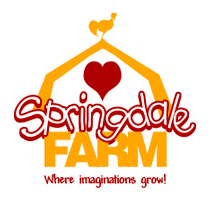 Reidman Robotic Milking Parlor HoursSunday: ClosedMonday: 10:00 am – 2:30 pmTuesday thru Friday: 10:00 am – 2:00 pmSaturday: 10:00 am – 12:00 pm Balcony Point Events Guests are welcome to enjoy the activities around the farm. There are no costs for the petting zoo or dairy barn at this time. Please note the hours for the petting zoo and milking parlor. 